CHAUFFE-EAU THERMODYNAMIQUE INDIVIDUEL SUR AIR EXTRAIT 
INTEGRANT UNE VMC HYGROREGLABLE – Type B en logement individuel 
ou en logement collectif traité individuellement
Aéromax VMC 41 - PRESENTATION DU LOT1.1. ObjetLe présent lot concerne la ventilation simple flux hygroréglable type B du logement ainsi que la production d’eau chaude sanitaire individuelle par un système thermodynamique sur air extrait AEROMAX VMC 4 de chez Thermor ou équivalent.2 - CLAUSES TECHNIQUES GENERALES2.1. Conformité aux NORMES, REGLEMENTS et REGLES DE L’ARTLes installations seront exécutées conformément aux règlements, normes françaises, DTU et règles de l’art pour la ventilation et pour l’eau chaude sanitaire.Pour la ventilation : Textes :- Réglementation aération et thermique des logements : arrêtés du 24.03.82 et du 28.10.83- Réglementation acoustique : arrêtés du 14.06.69 et du 22.12.75 et NRA (30/06/99)- NF C 15 100- DTU 68.3- CPT hygro + avis technique VMC HYGRO Individuelle THERMOR n°14.5/17-2280 et mises à jour si existantes- Décrets, règlements ou normes complétant ou modifiant les documents ci-dessus qui seront publiés postérieurement au présent devis descriptif.
2.2. Débits d’extraction : configuration
Salle de bain avec WC commun.Une salle d’eau est une pièce équipée d’un point d’eau sans baignoire, ni douche (cellier, buanderie, lavabo).3 – CLAUSES TECHNIQUES DETAILLEES3.1. Ventilation des logementsLe principe est la ventilation générale et permanente des logements par extraction mécanique, défini par l’arrêté du 24 mars 1982. L’air neuf entre par des entrées d’air situées dans les pièces principales, l’air vicié est extrait dans les pièces de service et rejeté à l’extérieur du bâtiment.Le passage de l’air des pièces principales vers les pièces de service se fait par détalonnage des portes intérieures en partie basse.3.2. Entrées d’air neuf et bouches d’extraction Tableau extrait de l’Avis Technique VMC HYGRO individuelle THERMOR 14.5/17-2280 pour le système Hygro B :Salle de bain avec WC commun.Une salle d’eau est une pièce équipée d’un point d’eau sans baignoire, ni douche (cellier, buanderie, lavabo).3.2.1. Entrées d’air neufElles seront de type hygroréglable de marque ATLANTIC, référence EH, de débit 5/45 m3/h (ou techniquement équivalent) et/ou en T1, au choix de type autoréglable de marque ATLANTIC, référence EA, de débit 45 m3/h (ou techniquement équivalent) ou de type hygroréglable de marque ATLANTIC, 2 références EH, de débit 5/45 m3/h (ou techniquement équivalent). Elles seront situées en partie haute des menuiseries, sur un coffre de volets roulant ou en traversée de mur des pièces principales. 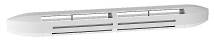 Réalisées en matière plastique, elles sont composées de :- l’entrée d’air proprement dite équipée de son élément hygroréglable acoustique côté intérieur, - une grille anti-moustique- un capuchon de façade pare pluie côté extérieur.Débits d’air des entrées d’air hygroréglables (m3/h) :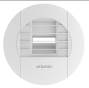 3.2.2. Bouches d’extractionLes bouches d’extraction sont placées en partie haute des cuisines, salles de bains et WC, à au moins 1,80 m du sol.Les bouches d’extraction seront de marque ATLANTIC (ou équivalent) seront définies comme suit :Alimentation électrique : 230V – 50Hz (type E) :Bouches cuisine : déclenchement du débit de pointe par bouton poussoir ou par télécommande infrarouge (type EBI)Bouches WC/SDB commun : déclenchement du débit de pointe par détection de présence (type EP)Bouches WC : déclenchement du débit de pointe par bouton poussoir (type EB) ou par détection de présence (type EP)Alimentation par piles : 2 piles LR06 (type P) :Bouches cuisine : déclenchement du débit de pointe par bouton poussoir (type PB)Bouches WC/SDB commun : déclenchement du débit de pointe par détection de présence (type PP)Bouches WC : déclenchement du débit de pointe par détection de présence (type PP)Alimentation électrique : 12V (type F) :Bouches cuisine : déclenchement du débit de pointe par bouton poussoir ou par télécommande infrarouge (type FBI)Bouches WC/SDB commun : déclenchement du débit de pointe par détection de présence (type FP)Bouches WC : déclenchement du débit de pointe par détection de présence (type FP)Disponibles uniquement en diamètre 125, dans le cas d’une installation en logement collectif traité individuellement.Alimentation manuelle : cordelette (type M) 3.4. ConduitsLes conduits du réseau d’extraction seront placés dans le volume habitable. Dans le cas contraire, ils seront de type calorifugé (épaisseur de l’isolant : 50mm) :Le conduit entre le chauffe-eau thermodynamique sur air extrait et le réseau d’extraction en amont du chauffe-eau est de diamètre 160. La liaison entre les bouches sanitaires et le réseau d’extraction principal sera de diamètre 80 en logement individuel et peut être de diamètre 125 en logement collectif. La liaison entre le réseau d’extraction principal et la bouche cuisine sera de diamètre 125.Les conduits de liaisons entre le chauffe-eau thermodynamique sur air extrait et le rejet d’air vicié seront de  160 et dans tous les cas le rejet d’air vicié sera calorifugé (25mm mini).Le chauffe-eau est raccordé aux réseaux aérauliques via un conduit type semi-flexible permettant de déconnecter le chauffe-eau des réseaux en cas de maintenance.La sortie de toiture ou la sortie murale est sélectionnée pour limiter les pertes de charges.

3.5. Système 2 en 1 – AEROMAX VMC 4 ou équivalentLe chauffe-eau thermodynamique sur air extrait sera individuel, monobloc et constitué d’une pompe à chaleur et d’un ballon d’eau chaude.La production d’eau chaude sera assurée par un chauffe-eau thermodynamique individuel sur air extrait de marque THERMOR ou équivalent, type AEROMAX VMC4.Le chauffe-eau pourra être installé en mural ou sur trépied. Il sera équipé de série avec un système de fixation murale breveté et un raccord diélectrique tournant breveté.L’AEROMAX VMC4 s’intègre dans un placard avec une niche de dimensions minimales :600x600 mm en pose sur trépied (accessoire / code : 900353) ou en pose murale avec un bras d’accrochage aeromax VM (accessoire / code : 296068), hors éventuelle isolation acoustique du placard.600x605 mm (L x P) en pose murale standard (avec fixation murale en option)
Caractéristiques générales :Capacité : 200 L selon modèleFiltre de protection de l’évaporateur lavable et amovible par l’avant du chauffe-eauRaccordements hydrauliques sous le chauffe-eau, indifféremment de la position d’arrivée d’eauAlimentation mono 230V-50hz. Caractéristiques ventilation :Raccordement réseau VMC/chauffe-eau sur le dessus par 2 piquages diamètre 160 mm (1 réseau d’extraction, 1 rejet d’air vicié)Caractéristiques eau chaude sanitaire : Cuve acier émaillé 200L Protection dynamique anticorrosion intégrale et permanente avec anode titane allongée enrobée de magnésium et accumulateur haute performance 6V pour le courant imposé : système exclusif et breveté ACI hybrideRésistance stéatitePuissance de l’appoint de secours : 1800 WRaccordement permanent recommandé mais raccordement HC /HP possible.Caractéristiques régulation : 5 modes de fonctionnement :Mode AUTO : gestion intelligente de la production d’eau chaude (adaptation de la vitesse du compresseur) pour le meilleur confort de l’utilisateur avec une performance optimaleMode MANUEL : réglage manuel de 3 à 5 douches Mode MANUEL ECO : fonctionnement économique PAC + VMC Mode BOOST : fonctionnement marche forcée PAC + résistance électrique pour une chauffe rapide de l’intégralité du ballon durant une période réglable de 1 à 7 joursMode Absence : fonctionnement VMC seule pendant une période programmée, remise en chauffe et cycle anti-légionnelle la veille du retour. Le boîtier de commande devra permettre de visualiser les consommations énergétiques des postes « ventilation » et « ECS ».3.5.2. Chauffe-eau thermodynamique individuel sur air extrait pour les logements type T2 et plus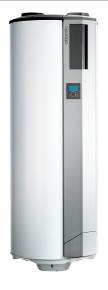 La production d’eau chaude sera assurée par un chauffe-eau thermodynamique individuel sur air extrait de marque THERMOR ou équivalent, type AEROMAX VMC 4 200L.Dimensions : hauteur : 1708 mm, diamètre extérieur : 588mmPoids à vide : 79 kgCaractéristiques pompe à chaleur : Pompe à chaleur au fluide R134a à compresseur Inverter rotatif permettant le transport couché sur la face arrière du produitCondenseur à l’extérieur de la cuveA  35 m3/h : COPidcet  certifié* = 3,07; temps de chauffe = 16H46A  45 m3/h : COPidcet certifié* = 3,32; temps de chauffe = 13H24A  90 m3/h : COPidcet  certifié* = 3,78 ; temps de chauffe = 10H02A  175 m3/h : COPidcet certifié* = 4,23; temps de chauffe = 08H50 * COP à 20°C mesuré lors d’essais réalisés selon le cahier des charges de la marque NF Electricité Performance LCIE n°103-15/B (basé sur la norme EN 16147)Niveau de puissance acoustique en mode ventilation + pompe à chaleur ≤ 41 dB.3.6. Raccordement électriqueLe chauffe-eau thermodynamique sera alimenté par un courant alternatif monophasé et devra être conforme à la norme d’installation NF C 15 100.
3.7. Raccordements hydrauliques Les raccordements hydrauliques se feront sur le dessous de l’appareil. Un groupe de sécurité (non fourni) devra obligatoirement être monté sur l’entrée eau froide et un raccord diélectrique tournant breveté type easyRACCORD© ou raccord diélectrique tournant (fourni pour l’Aéromax VMC 4) devra être monté sur la sortie eau chaude. La soupape du groupe de sécurité et le tuyau d’évacuation des condensats (fourni) devront être raccordés aux eaux usées.3.8. Mise en serviceLa mise en service du chauffe-eau thermodynamique sur air extrait avec ventilateur sera réalisée par le Service d’Interventions Techniques Constructeur THERMOR, et comprendra :la vérification du réseau aéraulique,le réglage des pressions d’air,la vérification des sondes et de l’écoulement des condensats,l’envoi d’un rapport de mise en service.La mise en service réalisée par THERMOR donne droit à :une extension de garantie sur la pompe à chaleur, soit 3 ans (au lieu de 2 ans) + un an main d’œuvre et déplacementla possibilité pour votre client de souscrire un contrat d’entretien constructeur.Pour toutes informations complémentaires, vous pouvez contacter directement votre contact Thermor.Configuration de baseConfiguration de baseConfiguration de baseConfiguration de baseConfiguration de baseConfiguration de baseConfiguration de baseConfiguration de basePièces techniques supplémentaires Pièces techniques supplémentaires Pièces techniques supplémentaires Pièces techniques supplémentaires Capacité du chauffe-eauLogementPièces humidesBouches d’extractionBouches d’extractionBouches d’extractionBouches d’extractionBouches d’extractionBouches d’extractionBouches d’extractionBouches d’extractionBouches d’extractionBouches d’extractionCapacité du chauffe-eauLogementPièces humidesCuisineSdB1SdB2SdB/ WC1SdB/ WC2WCAutre SdBAutre SdB/ WCAutre WCSalle d’eau (2)Capacité du chauffe-eauF21 SdB/WC (1)10/40-9015/45-455/4015/45-455/40200LF21 SdB/WC (1)10/40-9015/45-4515/45-455-305/40200LF21 SdB
1 WC10/40-9010/405-3010/405/40-305-305/40200LF31 SdB/WC (1)10/45-13515/45-455/4015/45-455/40200LF31 SdB/WC (1)10/45-13515/45-4515/45-455-305/40200LF31 SdB
1 WC10/45-13510/405-3010/405/40-30BAW 5-305/40200LF41 SdB/WC (1)10/45-13515/45-455/4015/45-455/40200LF41 SdB/WC (1)10/45-13515/45-4515/45-455-305/40200LF41 SdB
1 WC10/45-13510/405-3010/405/40-305-305/40200LF51 SdB/WC (1)10/45-13515/45-455/4015/45-455/40200LF51 SdB/WC (1)10/45-13515/45-4515/45-455-305/40200LF51 SdB
1 WC10/45-13510/405-3010/405/40-305-305/40200LF62 SdB/WC (1)10/45-13515/45-4515/45-405/4015/45-455/40200LF62 SdB/WC (1)10/45-13515/45-4515/45-4015/45-455-305/40200LF61 SdB/WC
1 SdB + 1WC10/45-13510/4015/45-405-3015/45-455-305/40200LF62 SdB
1 WC10/45-13510/4015/455-3010/405/40-305-305/40200LF72 SdB/WC (1)10/45-13515/45-4515/45-405/4015/45-455/40200LF72 SdB/WC (1)10/45-13515/45-4515/45-4015/45-455-305/40200LF71 SdB/WC
1 SdB + 1WC10/45-13510/4015/45-405-3015/45-455-305/40200LF72 SdB
1 WC10/45-13510/4015/455-3010/405/40-305-305/40200LConfiguration de baseConfiguration de baseConfiguration de baseConfiguration de baseConfiguration de baseConfiguration de baseConfiguration de baseConfiguration de baseConfiguration de baseConfiguration de baseConfiguration de basePièces techniques supplémentaires Pièces techniques supplémentaires Pièces techniques supplémentaires Pièces techniques supplémentaires LogementPièces humidesType ou module 
d’entrée d’airType ou module 
d’entrée d’airBouches d’extractionBouches d’extractionBouches d’extractionBouches d’extractionBouches d’extractionBouches d’extractionBouches d’extractionBouches d’extractionBouches d’extractionBouches d’extractionBouches d’extractionLogementPièces humidesSéjourPar chambreCuisineSdB1SdB2SdB/ WC1SdB/ WC2WCAutre SdBAutre SdBAutre SdB/ WCAutre WCSalle d’eau (2)F21 SdB/WC (1)EH 5/45EH 5/45BHC 10/40-90BHBW 15/45-45BHB 5/40BHB 5/40BHBW 15/45-45BHB 5/40F21 SdB/WC (1)EH 5/45EH 5/45BHC 10/40-90BHBW 15/45-45BHBW 15/45-45BAW 5-30BHB 5/40F21 SdB
1 WCEH 5/45EH 5/45BHC 10/40-90BHB 10/40BAW 5-30BHB 10/40BHB 10/40BHBW 5/40-30BAW 5-30BHB 5/40F31 SdB/WC (1)EH 5/45EH 5/45BHC 10/45-135BHBW 15/45-45BHB 5/40BHB 5/40BHBW 15/45-45BHB 5/40F31 SdB/WC (1)EH 5/45EH 5/45BHC 10/45-135BHBW 15/45-45BHBW 15/45-45BAW 5-30BHB 5/40F31 SdB
1 WCEH 5/45EH 5/45BHC 10/45-135BHB 10/40BAW 5-30BHB 10/40BHB 10/40BHBW 5/40-30BAW 5-30BHB 5/40F41 SdB/WC (1)EH 5/45EH 5/45BHC 10/45-135BHBW 15/45-45BHB 5/40BHB 5/40BHBW 15/45-45BHB 5/40F41 SdB/WC (1)EH 5/45EH 5/45BHC 10/45-135BHBW 15/45-45BHBW 15/45-45BAW 5-30BHB 5/40F41 SdB
1 WCEH 5/45EH 5/45BHC 10/45-135BHB 10/40BAW 5-30BHB 10/40BHB 10/40BHBW 5/40-30BAW 5-30BHB 5/40F51 SdB/WC (1)EH 5/45EH 5/45BHC 10/45-135BHBW 15/45-45BHB 5/40BHB 5/40BHBW 15/45-45BHB 5/40F51 SdB/WC (1)EH 5/45EH 5/45BHC 10/45-135BHBW 15/45-45BHBW 15/45-45BAW 5-30BHB 5/40F51 SdB
1 WCEH 5/45EH 5/45BHC 10/45-135BHB 10/40BAW 5-30BHB 10/40BHB 10/40BHBW 5/40-30BAW 5-30BHB 5/40F62 SdB/WC (1)EH 5/45EH 5/45BHC 10/45-135BHBW 15/45-45BHBW 15/45-40BHB 5/40BHB 5/40BHBW 15/45-45BHB 5/40F62 SdB/WC (1)EH 5/45EH 5/45BHC 10/45-135BHBW 15/45-45BHBW 15/45-40BHBW 15/45-45BAW 5-30BHB 5/40F61 SdB/WC
1 SdB + 1WCEH 5/45EH 5/45BHC 10/45-135BHB 10/40BHBW 15/45-40BAW 5-30BHBW 15/45-45BAW 5-30BHB 5/40F62 SdB
1 WCEH 5/45EH 5/45BHC 10/45-135BHB 10/40BHB 15/45BAW 5-30BHB 10/40BHB 10/40BHBW 5/40-30BAW 5-30BHB 5/40F72 SdB/WC (1)EH 5/45EH 5/45BHC 10/45-135BHBW 15/45-45BHBW 15/45-40BHB 5/40BHB 5/40BHBW 15/45-45BHB 5/40F72 SdB/WC (1)EH 5/45EH 5/45BHC 10/45-135BHBW 15/45-45BHBW 15/45-40BHBW 15/45-45BAW 5-30BHB 5/40F71 SdB/WC
1 SdB + 1WCEH 5/45EH 5/45BHC 10/45-135BHB 10/40BHBW 15/45-40BAW 5-30BHBW 15/45-45BAW 5-30BHB 5/40F72 SdB
1 WCEH 5/45EH 5/45BHC 10/45-135BHB 10/40BHB 15/45BAW 5-30BHB 10/40BHB 10/40BHBW 5/40-30BAW 5-30BHB 5/40LogementSéjourChambreF25/455/45F35/455/45F45/455/45F55/455/45F6 et plus5/455/45